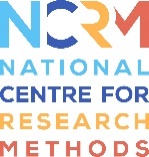 This code is part of NCRM Online Tutorial: Producing Automated Outputs (using R) https://www.ncrm.ac.uk/resources/online/all/?id=20832#Install and load required packagesinstall.packages("gtsummary")install.packages("flextable")install.packages("officer")install.packages("car")library(gtsummary)library(flextable)library(officer)library(car)#Create a dataset called 'cars' by loading the built-in 'mtcars' dataset#Some variables are then removed to create a smaller datasetcars <- mtcarshead(cars)cars$drat<-NULLcars$qsec<-NULLcars$hp<-NULLcars$gear<-NULLcars$carb<-NULLcars$disp<-NULLhead(cars)summary(cars)#Examine distribution of variableshist(cars$mpg)  # Approximately normally distributed table(cars$cyl) # Values of 4, 6, 8                             hist(cars$wt)   # Continuous, not normally distributed          table(cars$vs)  # Values of 0, 1           table(cars$am)  # Values of 0, 1       #Convert weight from 1000s of pounds to tonnescars$wt <- cars$wt * 0.454#Declare categorical variables as factor variables and label the categoriescars$vs     <- factor(cars$vs, levels = c(0,1), labels = c("V-shaped", "Straight"))cars$am     <- factor(cars$am, levels = c(0,1), labels = c("Automatic", "Manual"))cars$cyl    <- factor(cars$cyl, levels = c(4,6,8))#Re-order dataset columns and examine final datasetcars <- cars[, c("am", "wt", "vs", "cyl", "mpg")]head(cars)summary(cars)#Base this table on the 'cars' dataset#Specify which variables are continuous and categorical#Specify the name to use in the table for each variable#State the descriptive statistics to use for each variable#Specify the file path and file name for the Word documenttbl_summary(cars,   type = list(c(wt, mpg) ~ "continuous", c(am, vs, cyl) ~ "categorical"),  label = list(     	am ~ "Transmission type",    	wt ~ "Weight (tonnes)",    	vs ~ "Engine configuration",    	cyl ~ "Number of cylinders",    	mpg ~ "Fuel economy (miles per gallon)"),  statistic = list(      c(mpg) ~ "{mean} ({sd})",      c(wt) ~ "{median} ({p25}, {p75})",      c(am, vs, cyl) ~ "{n} ({p}%)")) %>%as_flex_table() %>%flextable::save_as_docx(path="C:/Users/ldw1c13/Documents/Descriptives Table 1.docx")#Stratify the above table according to transmission type#Specify the stratification variable using ‘by = am’ tbl_summary(cars,   by = am,  type = list(c(wt, mpg) ~ "continuous", c(vs, cyl) ~ "categorical"),  label = list(    	wt ~ "Weight (tonnes)",    	vs ~ "Engine configuration",    	cyl ~ "Number of cylinders",    	mpg ~ "Fuel economy (miles per gallon)"),  statistic = list(      c(mpg) ~ "{mean} ({sd})",      c(wt) ~ "{median} ({p25}, {p75})",      c(vs, cyl) ~ "{n} ({p}%)")) %>%as_flex_table() %>%flextable::save_as_docx(path="C:/Users/ldw1c13/Documents/Descriptives Table 2.docx")#Define the model ‘m1’ and use it in the regression table#Specify the name to use in the table for each exposure#Do not display the intercept in the table#Only show one row for the binary exposure engine configuration#Modify column headings and footnotesm1 <- lm(mpg ~ wt + vs + relevel(cyl, ref = "8"), data=cars)tbl_regression(m1,    label = list(       wt ~ "Weight (tonnes)",       vs ~ "Engine configuration (straight vs v-shaped)",       'relevel(cyl, ref = "8")' ~ "Number of cylinders"),       intercept = FALSE,       show_single_row = c(vs)) %>% modify_header(label = "**Exposure**", estimate = "**Estimate**", ci = "**95% CI**", p.value = "**P-value**") %>%modify_footnote(ci = "CI: Confidence interval", abbreviation = TRUE) %>%modify_footnote(estimate ~ "Difference in fuel economy (miles per gallon) according to exposure; exposures were included simultaneously in the model") %>%as_flex_table() %>%flextable::save_as_docx(path="C:/Users/ldw1c13/Documents/Regression Table 1.docx")#Define the logistic regression model ‘m2’ and use it in the regression table#Display exponentiated coefficients (odds ratios) in the tablem2 <- glm(am ~ mpg + vs, data=cars, family=binomial)tbl_regression(m2, exponentiate=TRUE,    label = list(       mpg ~ "Fuel economy (miles per gallon)",       vs ~ "Engine configuration (straight vs v-shaped)"),       intercept = FALSE,       show_single_row = c(vs)) %>% modify_header(label = "**Exposure**", estimate = "**OR**", ci = "**95% CI**", p.value = "**P-value**") %>%modify_footnote(estimate = "OR: Odds ratio", abbreviation = TRUE) %>%modify_footnote(ci = "CI: Confidence interval", abbreviation = TRUE) %>%modify_footnote(estimate ~ "Odds ratios for manual transmission according to exposures; exposures were included simultaneously in the model") %>%as_flex_table() %>%flextable::save_as_docx(path="C:/Users/ldw1c13/Documents/Regression Table 2.docx")